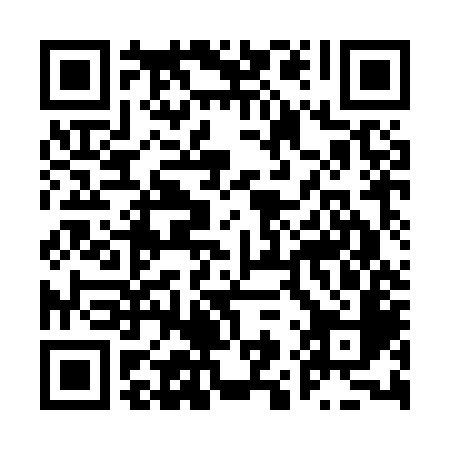 Prayer times for Happy Canyon Ranches, Colorado, USAMon 1 Jul 2024 - Wed 31 Jul 2024High Latitude Method: Angle Based RulePrayer Calculation Method: Islamic Society of North AmericaAsar Calculation Method: ShafiPrayer times provided by https://www.salahtimes.comDateDayFajrSunriseDhuhrAsrMaghribIsha1Mon4:015:361:045:018:3010:062Tue4:025:371:045:018:3010:053Wed4:035:381:045:018:3010:054Thu4:035:381:045:018:3010:045Fri4:045:391:045:018:3010:046Sat4:055:391:045:018:2910:047Sun4:065:401:055:018:2910:038Mon4:075:411:055:018:2910:029Tue4:075:411:055:018:2810:0210Wed4:085:421:055:018:2810:0111Thu4:095:431:055:028:2710:0012Fri4:105:431:055:028:2710:0013Sat4:115:441:055:028:269:5914Sun4:125:451:055:028:269:5815Mon4:135:451:065:018:259:5716Tue4:155:461:065:018:259:5617Wed4:165:471:065:018:249:5518Thu4:175:481:065:018:239:5419Fri4:185:491:065:018:239:5320Sat4:195:491:065:018:229:5221Sun4:205:501:065:018:219:5122Mon4:215:511:065:018:209:5023Tue4:235:521:065:018:209:4924Wed4:245:531:065:008:199:4825Thu4:255:541:065:008:189:4626Fri4:265:541:065:008:179:4527Sat4:275:551:065:008:169:4428Sun4:295:561:065:008:159:4329Mon4:305:571:064:598:149:4130Tue4:315:581:064:598:139:4031Wed4:325:591:064:598:129:39